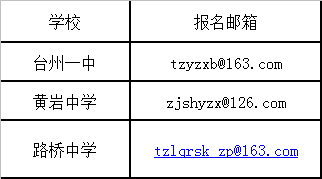 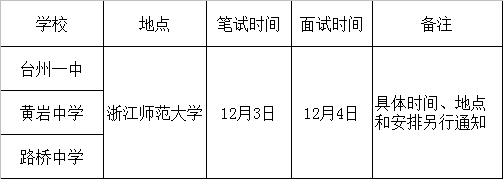 各招聘单位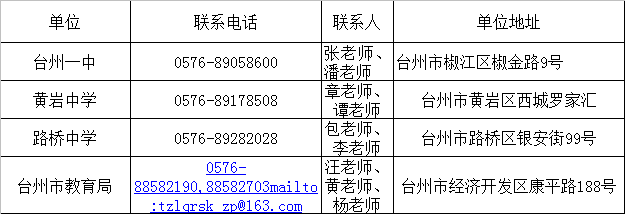 